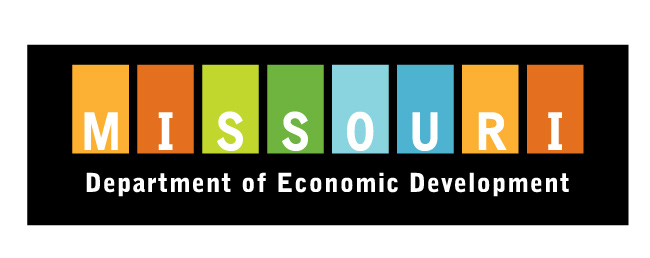 Meet in MissouriProgram GuidelinesDepartment of Economic DevelopmentRevised 12/2016PURPOSE: PURPOSE: The Meet in Missouri Act provides an incentive for Destination Marketing Organizations (DMOs) to attract major out-of-state conventions to the State of Missouri. The Meet in Missouri Act was passed in May 2016 by the Missouri General Assembly, and became effective August 28, 2016.The Meet in Missouri Act provides an incentive for Destination Marketing Organizations (DMOs) to attract major out-of-state conventions to the State of Missouri. The Meet in Missouri Act was passed in May 2016 by the Missouri General Assembly, and became effective August 28, 2016.AUTHORIZATION:Section 620.1620, RSMoNote:  As of August 28, 2016, the Meet in Missouri Act is not funded. Until such time that funding is appropriated, the applicant will be notified if the application has been approved; however, the approval will be contingent on appropriation by the Missouri General Assembly. Grant amounts will be dispersed if and when an appropriation is made to the Major Economic Convention Event in Missouri Fund.ELIGIBLE APPLICANTS:  A regional convention and visitors commission created under section 67.601, RSMo, ORAn official DMO for a Missouri county, which is designated as the single representative organization for the county to solicit and service tourism, as designated by the Missouri Division of Tourism.ELIGIBLE CONVENTIONS:Any major convention event where more than 50% of the attendees travel to the convention from outside of Missouri and require overnight hotel accommodations. A presumption is made that out-of-state attendees require overnight hotel accommodations.The convention start and end dates are no later than five years from the date of the application.The commission/DMO must be competing for the event against non-Missouri cities.Without the grant, the convention would not be reasonably anticipated to occur in Missouri. Some factors that may not support this include:A convention that has occurred in Missouri within the past several years may be considered an event that is reasonably anticipated to occur in Missouri and does not generally meet this qualification.A convention that has been awarded does not generally meet this qualification.A convention that rotates on a scheduled basis, with Missouri included in the scheduled rotation does not generally meet this qualification.The positive net fiscal impact to the general revenue of the state through any and all taxes attributed to the convention exceeds the amount of the major convention grant. This is to include only Missouri taxes.The positive net fiscal impact will be determined using the Destination Marketing Association International (DMAI) Event Impact Calculator. This DMAI calculator is considered the industry standard and will supply all anticipated Missouri tax revenue for the Meet in Missouri Act application.FUNDING LIMITS:The program has an overall cap of $3 million for each state fiscal year and is subject to appropriation.The individual grant amount shall not exceed the lesser of:The amount of estimated total sales taxes to be received by the state generated by sleeping rooms paid by guests of hotels and motels reasonably believed to be occupied due to the convention,More than 50% of the cost of hosting the major convention event,The positive net fiscal impact to the state general revenue, or$1 million.ELIGIBLE MAJOR CONVENTION EVENT COSTS:All operational costs of the venue are eligible costs. This includes, but is not limited to, costs related to the following: security, venue utilities, cleaning, production of the event, installation and dismantling, facility rental charges, personnel, construction to prepare the venue, and other temporary facility construction.Administrative costs and non-venue costs are not generally considered eligible costs. This includes, but is not limited to, speaker fees, food and beverage charges, registration fees, and entertainment.APPLICATION:The commission/DMO must submit a written major convention plan (Meet in Missouri Application) to the Missouri DED. The major convention plan shall include, but is not limited to:The start and end dates of the major convention event.An identification of the organization planning the event.The location of the event.Projected total and out-of-state attendance, based on previously held or similar events.Estimated total attendees and estimated out-of-state attendees. Projected hotel room nights, based on previously held or similar events.Estimated total hotel room nights and contracted hotel room nights.Projected costs and revenues anticipated to be received by the eligible commission/DMO in connection with the event.The eligible major convention event costs.Evidence of the following:The applicant is an eligible commission/DMO.The projected start and end dates of the planned major convention event and the requested date of disbursement of the grant are no later than five years from the date of the application.The actual number of contracted advance hotel reservations or projected out-of-state attendance numbers and actual hotel room usage from comparable past events.A request for proposal or similar documentation demonstrates the commission/DMO is competing for the event against non-Missouri cities.Without the grant, the major convention would not be reasonably anticipated to occur in Missouri.The positive net fiscal impact to general revenue of the state through any and all taxes attributable to the major convention event exceeds the amount of the grant.Calculating the positive net fiscal impact to the general revenue of the state will be completed with the DMAI Event Impact Calculator.The State of Missouri will subscribe to all three modules of DMAI’s Event Impact Calculator for use by a commission/DMO that does not subscribe to the calculator. A commission/DMO that subscribes to the calculator is encouraged to use that information.The commission/DMO is responsible for the necessary data inputs required to run a credible calculation and a charge of $200 per event (if the commission/DMO is not a subscriber to the calculator). The commission/DMO will need to provide a report with their application to show projected fiscal impact and a report after the event has concluded with actual fiscal impact – if excessive (defined as 6+ reports per event) are required, additional fees may apply.To request the required reports, the commission/DMO can access the event data form and payment link from Industry.VisitMO.com. Payment is required before the report will be generated. The PDF version of the report will be emailed to the commission/DMO Applicant.DMAI will generally produce the report within three to five business days of receiving the event data and payment.APPROVAL PROCEDURE:Applications and all required attachments will only be accepted via email.Applications will be reviewed in the order they are received. The “Received Date” and time will be determined by the application (and all relevant information) being received at MeetInMissouri@ded.mo.gov. The commission/DMO will receive an email acknowledging receipt of the application. However, receipt of the application does not hold funds or ensure the next open spot in the queue.The application will be reviewed for completion and accuracy. They will be reviewed in order that they were received using the official “Received Date”. A “Completed Date” will be given if the application is complete and accurate. If the application is incomplete, the DED will provide the eligible commission with a list of incomplete items. The application will not receive a “Completed Date” and will not yet be placed into the queue. The commission/DMO will provide the requested items and when the application is found to be complete, the application will receive a “Completed Date.”After the application has received a “Completed Date” and been approved by the DED Director or his or her designee, it will be moved to a queue and funds will be held. All applications will go into the queue based on the order they received a “Completed Date.” In the event that the director approves the application, a Certificate of Approval will be sent to the commission/DMO. The approval will be contingent on appropriation of funds and the commission/DMO being awarded the convention and the commission/DMO meeting all other requirements as listed in these guidelines.In the event that the director denies the application, a Denial Letter will be sent to the commission/DMO. The letter will address the reason(s) for the denial.MULTI-YEAR EVENTS:For requests for proposals where the convention contract is awarded for multiple years, a separate application will be filed for each year. However, all of the applications can be submitted at the same time as long as the final year of the contract is within 5 years of the application.The DED will consider each year of a multiple year contract as a separate grant. Each separate grant requires a separate report and funding will be dispersed separately.DISBURSEMENT OF FUNDS:The DED will not disburse approved funds until the commission/DMO has submitted evidence that they have been awarded the major convention. The DED should receive this documentation at MeetInMissouri@ded.mo.gov. The DED will not disburse approved funds until the commission/DMO has submitted evidence that they have a separate, segregated account set up to receive the electronic transfer of funds from the Major Economic Convention Event in Missouri Fund.Once the application has been approved by the DED, the commission/DMO has been awarded the major convention event and the Missouri General Assembly has appropriated funds, the DED will pay the approved grant amount to the eligible commission/DMO at the requested date. If the Missouri General Assembly does not appropriate funds to the Major Economic Convention Event in Missouri Fund, the DED will not disburse funds.If the commission/DMO is not awarded the major convention event, the DED will not disburse funds.If the DED is not able to disperse funds on the requested date (ex. Missouri General Assembly has not appropriated funds yet), the application will stay in the queue until such time that the DED can disburse funds.If the DED awards more funds than what is appropriated by the Missouri General Assembly, the order that the application was approved will determine which applications get a disbursement. Each application will get the full funding amount until funds run out. This may cause the last application funded to only receive partial funding. The next application in the queue will only receive funding if the Missouri General Assembly appropriates funds for the next fiscal year.If funds in the Major Economic Convention Event in Missouri Fund are not used in the same year they are appropriated, they will roll over to the next fiscal year. However, the DED will then need to request the spending authority so those funds can be distributed – it is a request and not a guarantee.In order to receive funds, the eligible commission/DMO will be required to register as a vendor through the MissouriBUYS Statewide eProcurement System. The Major Economic Convention Event in Missouri funds must be separate and segregated from other funds; therefore, a separate account must be opened for this purpose. All funds will be transferred electronically.In order to receive funds, the eligible commission/DMO will be required to meet all E-Verify requirements.The transfer of funds to the eligible commission/DMO shall be deposited in a separate, segregated account.The eligible commission/DMO shall agree to hold the funds until the major convention event has occurred and not disburse the funds until the required report has been submitted and approved by the DED. The commission/DMO will receive a notification letter from the DED releasing the funds.The DED will send a Release of Funds Letter to inform the eligible commission/DMO that the required report has been received and approved.Once the eligible commission/DMO receives the Release of Funds Letter, the eligible commission/DMO may disburse the funds and refund the Meet in Missouri Fund if appropriate.REPORTING REQUIREMENTS:Within 180 days of the major convention event, eligible commission/DMO shall provide a written report to the DED detailing the final amount of eligible major convention event costs incurred and actual attendance figures. The written report shall contain the following:Applicant Event Budget – Exhibit I (updated with ‘Actual’ numbers)Evidence that the Major Economic Event in Missouri Fund award was deposited into and remains in a separate, segregated account.Proof of eligible costs in the form of invoices and proof of payment.The total number of sleeping room nights occupied due to the major convention event.The planning organization will attest to the total actual number of hotel room nights and/or provide reports (ex. pick-up report, housing report) to confirm hotel rooms.The total number of attendees.The planning organization will attest to the total actual number of attendees and/or provide reports (ex. attendee registration list) to confirm attendees.The total number of out-of-state attendees. A presumption is made that out-of-state attendees require overnight hotel accommodations.The planning organization will attest to the total actual number of out-of-state attendees and/or provide information to confirm out-of-state attendee attendance.Information demonstrating the actual economic benefit to the State of Missouri (DMAI Event Impact Calculator report).Upon conclusion of the event, the same form must be submitted to DMAI (for DMOs without their own calculator subscription) to determine the actual post-event Economic Impact. This is calculated for no additional fee.DMAI will generally produce the report within three to five business days of receiving the event data and the PDF version of the report will be emailed to the DMO Applicant.The eligible commission/DMO agrees to refund 100% of funds if the reporting requirements are not met.REFUND PROVISIONS:The eligible commission/DMO agrees to refund 100% of funds if information provided in the application or in the report detailing the final amount of eligible major convention costs incurred and actual attendance figures is found to be misrepresented.The eligible commission/DMO agrees to refund 100% of funds if at the completion of the convention, the convention no longer meets the Major Economic Convention Event requirements or if the reporting requirements are not met.If the final amount of total eligible major convention event costs is less than the amount of the grant disbursed to the eligible commission/DMO, the commission shall refund the excess greater than 50% of the actual cost. This amount may exceed the excess of the grant that the commission/DMO did not spend and should be taken into account when applying for the grant.The eligible commission/DMO shall refund the following amounts to the state based on the actual attendance figures in relation to the projected total attendance for the event:If the actual attendance is less than 25% of the projected total attendance, the commission/DMO shall refund an amount equal to the full amount of the grant;If the actual attendance is equal to or less than 85% and greater than or equal to 25% of the projected total attendance, the commission/DMO shall keep a portion of the grant received equal to the proportion of the actual attendance figure to the projected attendance figure rounded to the nearest dollar and refund the remaining amount;If the actual attendance is greater than 85% of the projected total attendance, the commission/DMO shall keep the entire grant amount received.The refund provisions will not apply where attendance at the convention is adversely affected by a man-made disaster or by a substantial inclement weather-related event.Amounts that are refunded from grants will be returned to the Major Economic Convention Event in Missouri Fund to be used for future grants.